3 классПрактическая работа       Фамилия, имя ___________________________________________________Инструкция для учащихсяНа выполнение работы отводиться 40 минут. Во время выполнения работы необходимо соблюдать технику безопасности с режущими и колющими инструментами. Внимательно изучи технологическую карту и выполни работу. При выполнении задания соблюдай этапы работы, не забывай делать отметку о выполнении (+). Когда работа будет закончена- оцени. Плетеный коврикДом для человека не только имеет  чисто практическую задачу - обеспечить крышу над головой для себя и своей семьи, но  пространство, которое наполнено жизненными благами, теплом, любовью покоем. Территория уральского региона с разным климатом, поэтому постройки жилищ имели разные формы. 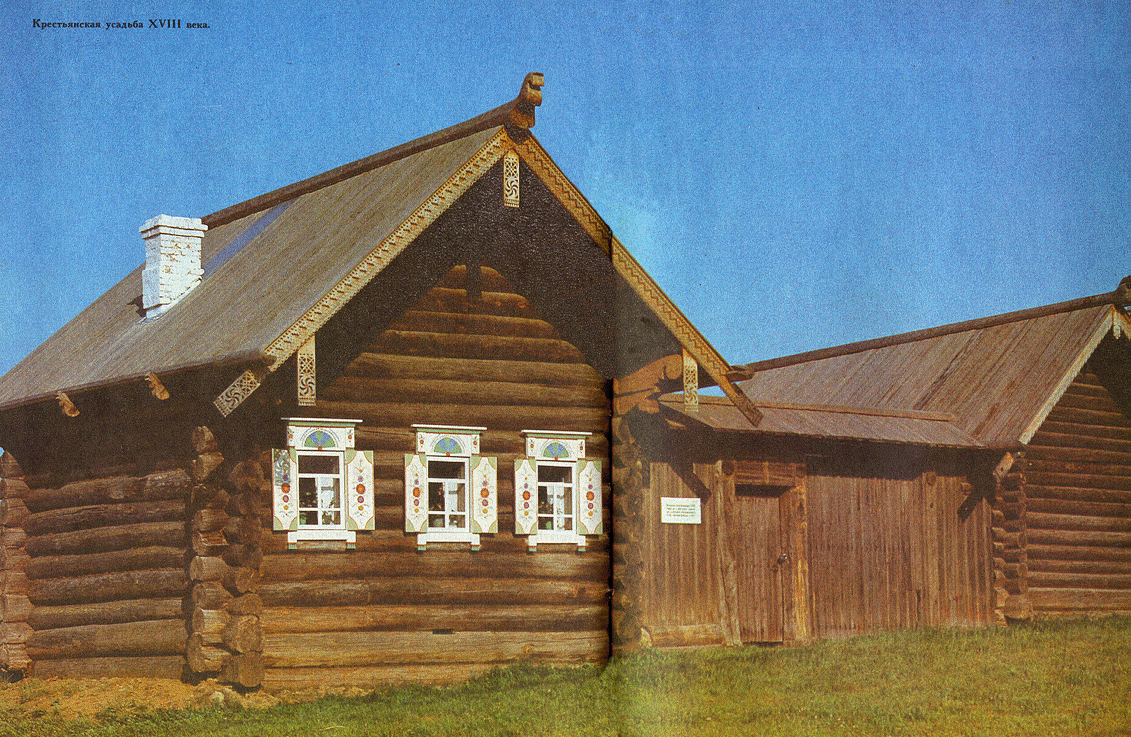 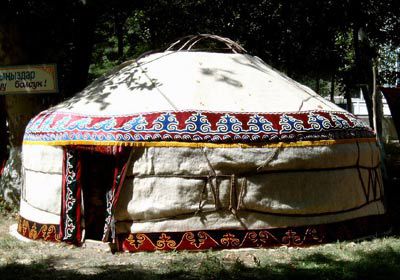 ИЗБА                                 ЮРТА   Внутреннее убранство избы и юрты отличалось простотой и целесообразным размещением включенных в него предметов. В традиционном русском жилище лавки шли вдоль стен вкруговую, начиная от входа, и служили для сидения, спанья, хранения различных хозяйственных мелочей. 	Каждая лавка в избе имела свое название, связанное либо с ориентирами внутреннего пространства, либо со сложившимися в традиционной культуре представлениями. Скамейки и пол любили сплошь застилать цветными коврами, дорожками-половичками. Половики ткали на ткацком станке. Богатое цветами, узорами и фактурами, ткачество было неотъемлемой частью быта народов Среднего Урала.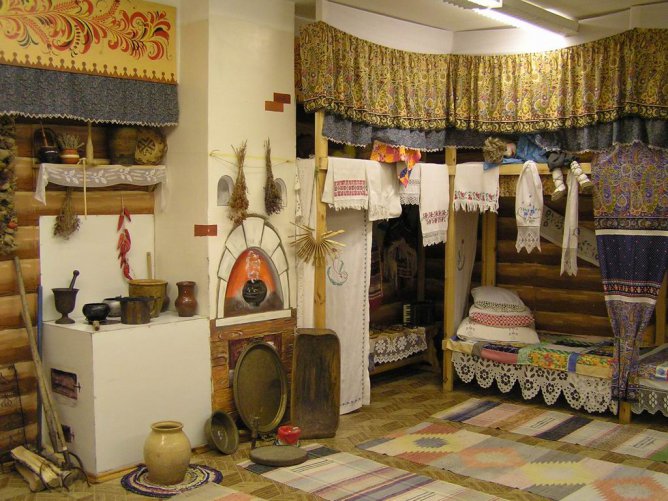 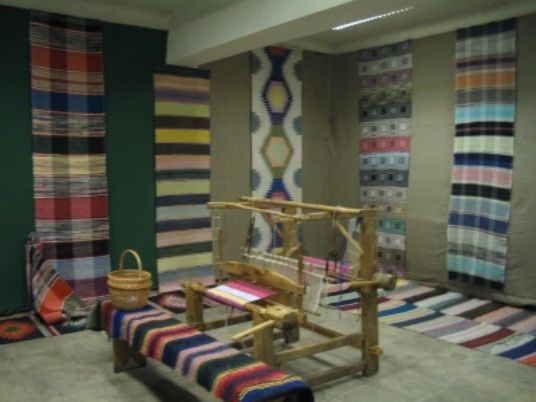 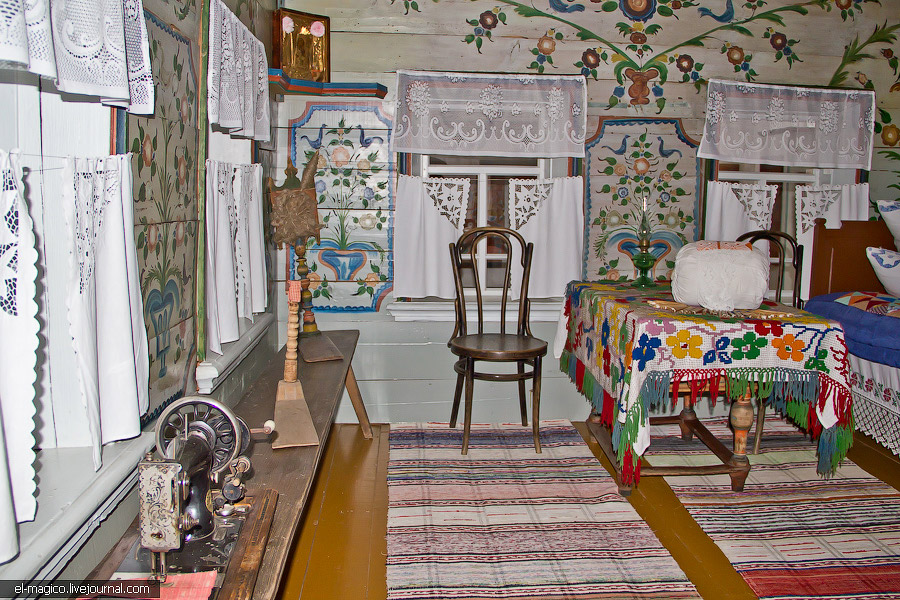 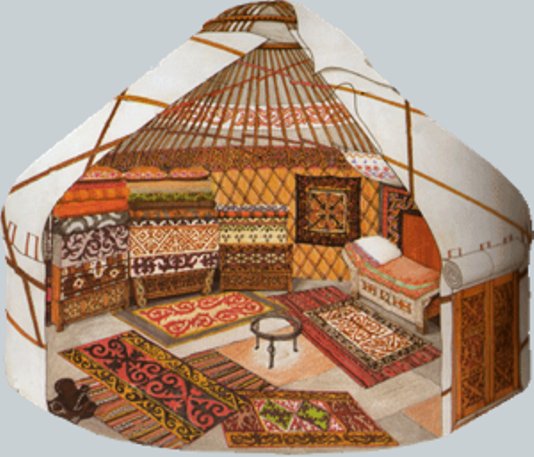 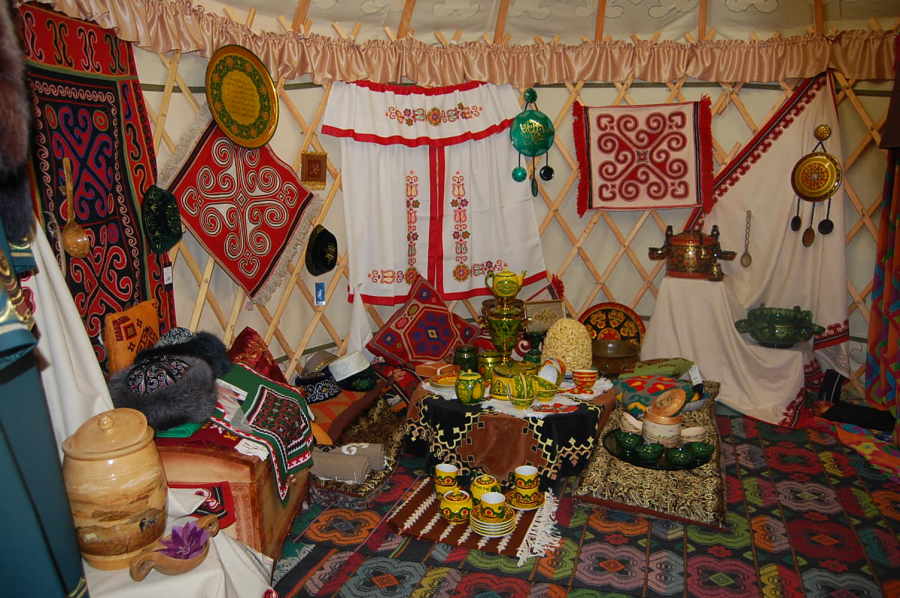 Задание 1.Технологическая карта по изготовлению изделия Задание 2.Оценивание работыИзучи критерии, по которым будет оценена твоя работа и приступай к  практической работе. После изготовления изделия оцени свою работу в таблице. Задание 3. Оцени свою работу в таблице (поставь плюсы в колонке «самооценка»)     Задание 4. Продолжи фразы.Лучше всего у меня получилось ______________________________________________________________________________________________________________У меня не получилось _______________________________________________________________________________________________________________________Мне надо научиться ______________________________________________________________________________________________________________________________________________________________________________________________СпецификацияПроверяемый алгоритм действия:анализировать объект труда и последовательность изготовления;выполнять практическую работу по плану;осуществлять контроль на всех этапах работы;Практическое задание, проверяющее уровень сформированности отдельных действий:1. ознакомиться с планом работы;2. определить последовательность разметки ;3. определить способ сборки, плетение4.  выполнить практическую работу за 30 минут;5. провести самооценку своей работыСпособы фиксации результатов практической работыРезультат работы отмечается в таблице. Обучающиеся самостоятельно вносит отметку о выполнении (+) в графе «выполнение».Критерии и формы оцениванияПо критериям обучающийся и учитель оценивают результат практической работы и отмечают плюсиками в таблице наличие или отсутствие их.Технологические критерии оценивания: изделие готово полностью, чертеж выполнен по размерам, ровно вырезан,  плетение выполнено аккуратно. Эстетические критерии: правильное цветовое решение.Описание организации работы по самоанализу с целью выявления индивидуальных затруднений учащегося и примерных способов их преодоленияОбучающийся самостоятельно оценивает выполненную работу. Выявляет затруднения, которые у него возникли, фиксируя их в задании «Продолжи фразы»Лучше всего у меня получилось ___________________________________У меня не получилось ___________________________________________Мне надо научиться _____________________________________________     Инструкция по проверке и оценке работПланируемый результат: понимать правила создания предметов рукотворного мира, изготавливать детали коврик по чертежу; выполнять доступные технологические приемы обработки бумаги; выполнять практическое задание  с опорой на план; осуществлять контроль, проводить самооценку выполненной работы.   Выполнение учащимся работы в целом оценивается итоговым баллом. Оценивание на основе «принципа сложения»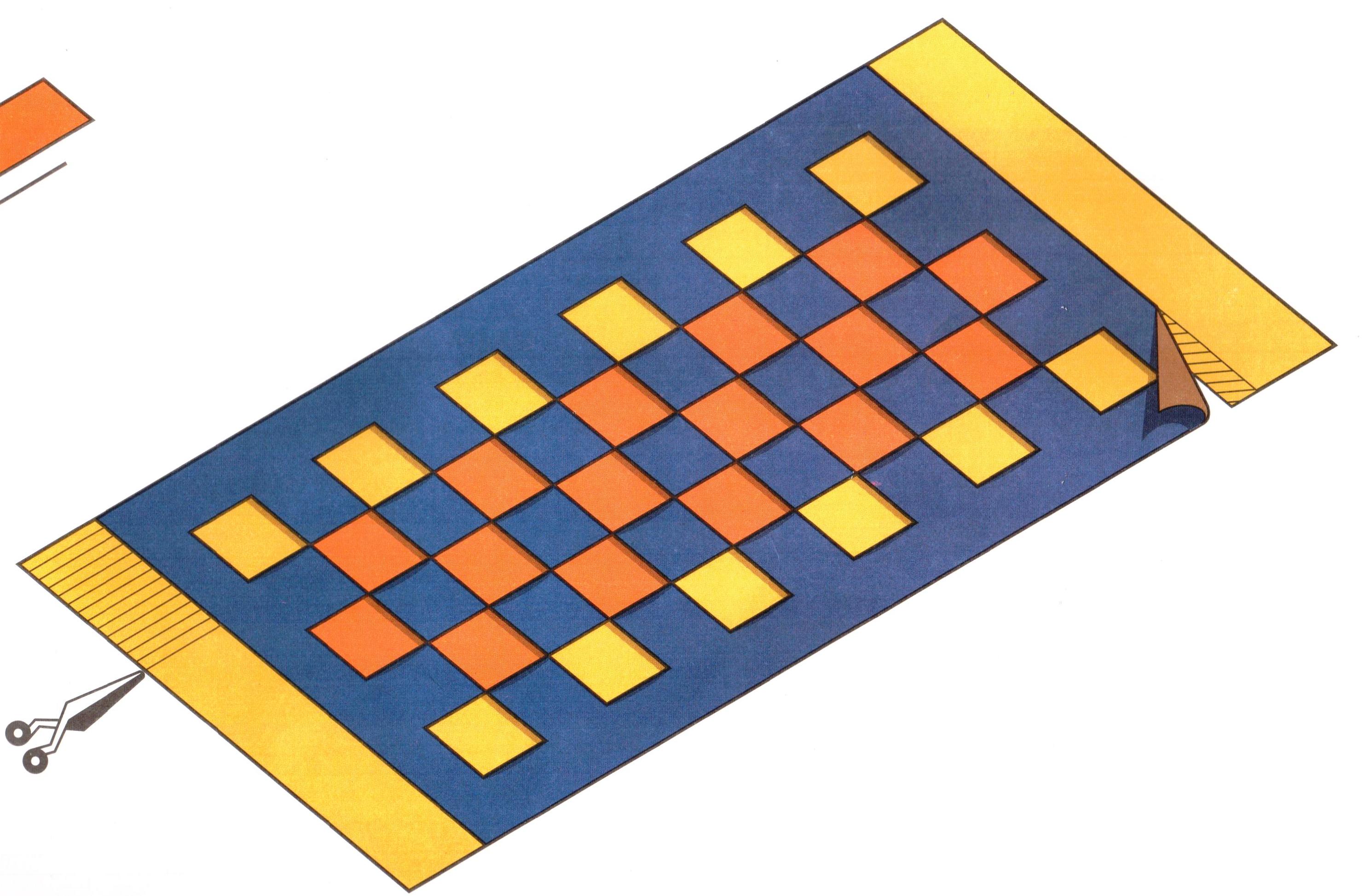 Твоя задача: изготовить плетеный коврик . Для работы тебе необходимы  материалы и инструменты:  цветная бумага, клей, кисточка, карандаш, линейка, ножницы. Помни, что от тщательности и аккуратности выполнения каждого этапа работы зависит окончательный результат.№ п/пПоследовательность работыГрафическое изображениеМатериалы, инструменты, приспособленияВыполнение работы1Организуй рабочее место  цветная бумага, клей, кисточка, карандаш, линейка, ножницы2Прочти чертеж основы и выполни заготовку 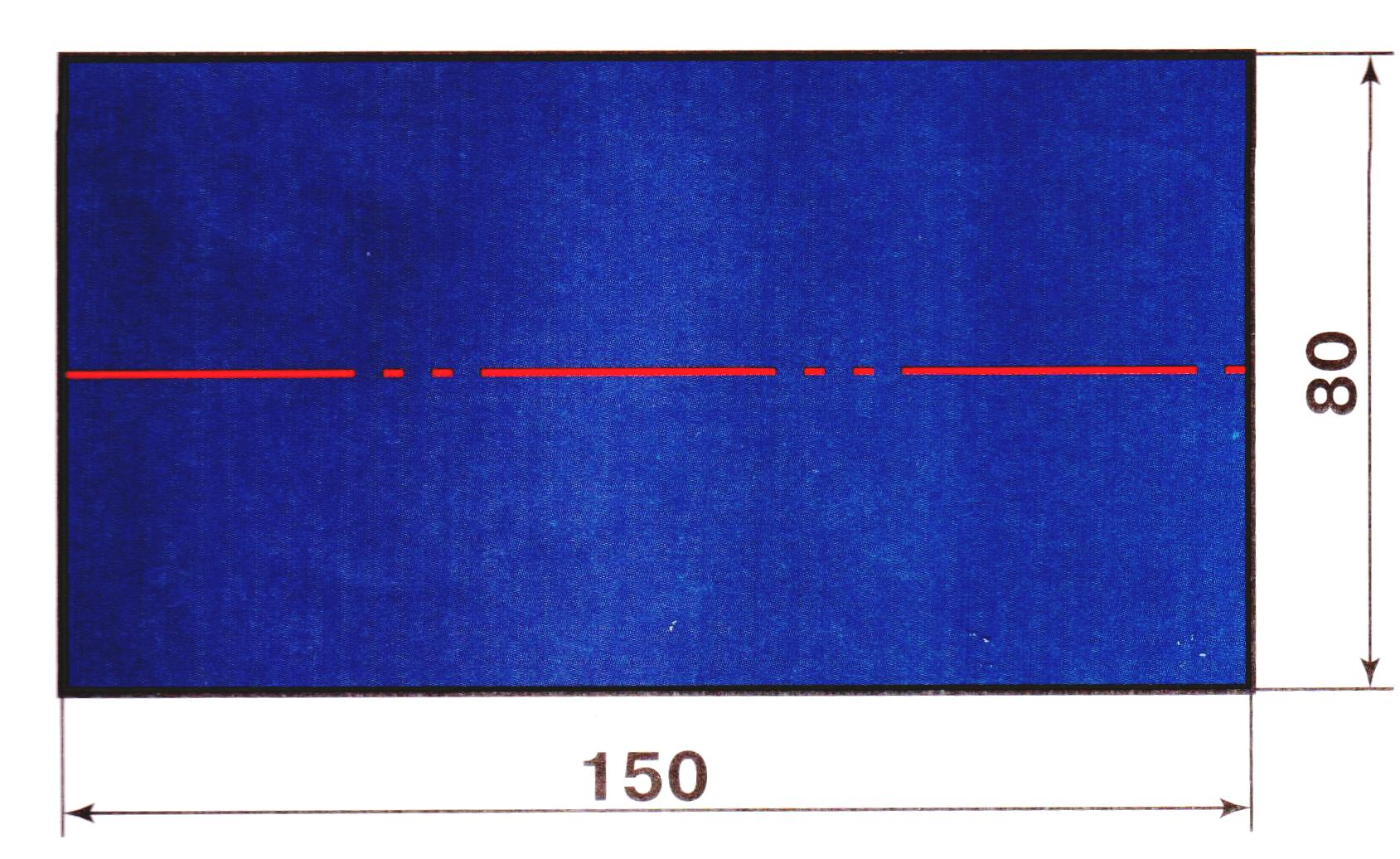 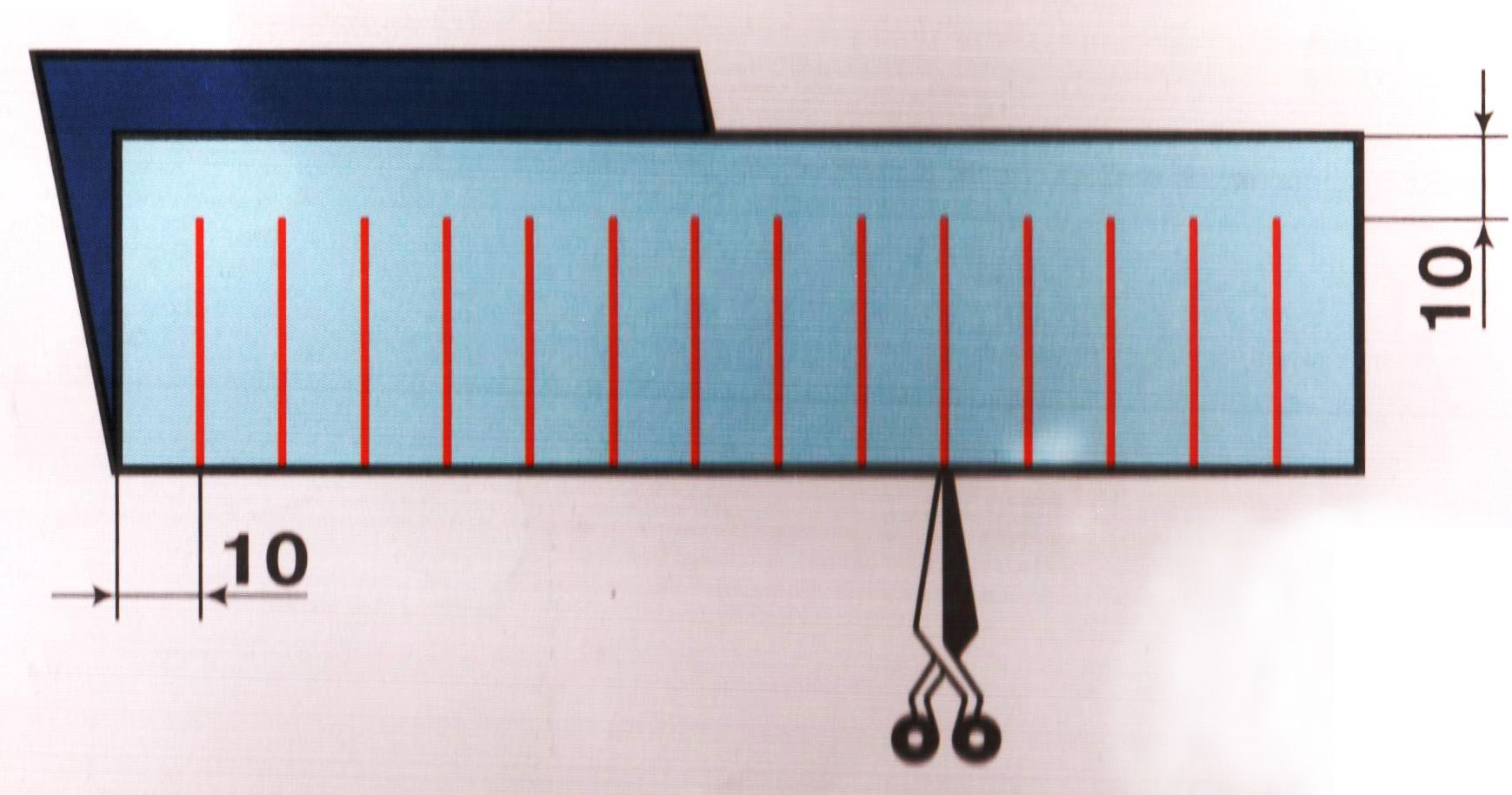 Цветная бумага, карандаш, линейка, ножницы3Начерти полосы для плетения и вырежи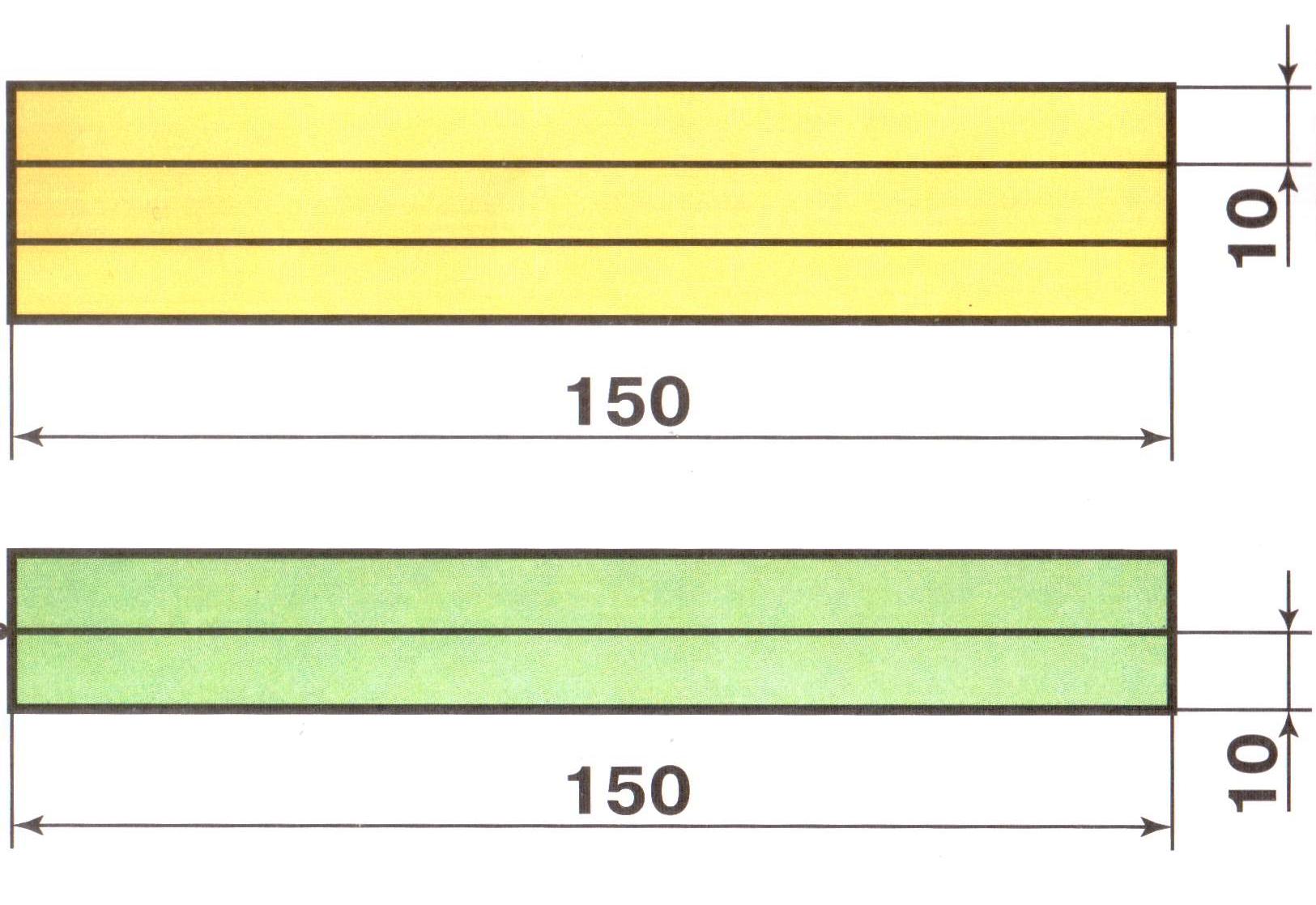 Цветная бумага, карандаш, линейка, ножницы4Выполни плетение коврика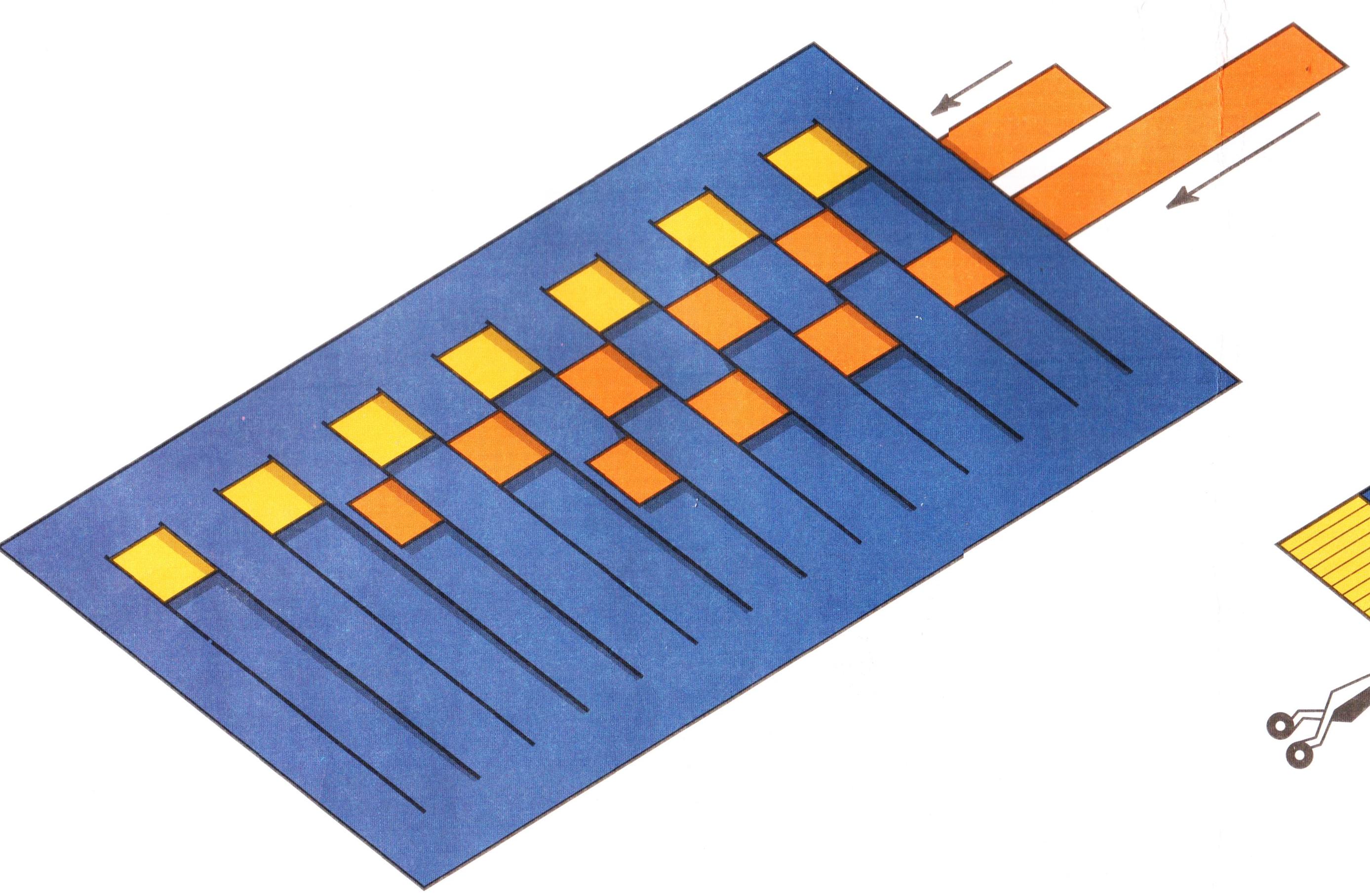 5Обработай края коврика, приклеив полосы, сделай бахромуЦветная бумага, карандаш, линейка, ножницы№ Критерии оцениванияСамооценкаОценка учителя1.Чертеж выполнен по размерам, ровно вырезан 2. Изделие готово полностью3. Работа выполнена самостоятельно 4.Плетение выполнено аккуратно5. Правильное цветовое решение№ Критерии оцениванияСамооценкаОценка учителя1.Чертеж выполнен по размерам, ровно вырезан 2. Изделие готово полностью3. Работа выполнена самостоятельно 4.Плетение выполнено аккуратно5. Правильное цветовое решение№п/пКритерий оценивания, указания к оцениваниюБаллы 1Точность технологических операцийИзделие изготовлено с учетом всех требований Изделие изготовлено с нарушениями отдельных требованийИзделие изготовлено со значительными нарушениями1Точность технологических операцийИзделие изготовлено с учетом всех требований Изделие изготовлено с нарушениями отдельных требованийИзделие изготовлено со значительными нарушениями21Точность технологических операцийИзделие изготовлено с учетом всех требований Изделие изготовлено с нарушениями отдельных требованийИзделие изготовлено со значительными нарушениями11Точность технологических операцийИзделие изготовлено с учетом всех требований Изделие изготовлено с нарушениями отдельных требованийИзделие изготовлено со значительными нарушениями0                                                                            Максимальный балл                                                                            Максимальный балл22Объём выполненного заданияРабота выполнена в полном объёмеРабота выполнена частичноРабота не выполнена2Объём выполненного заданияРабота выполнена в полном объёмеРабота выполнена частичноРабота не выполнена22Объём выполненного заданияРабота выполнена в полном объёмеРабота выполнена частичноРабота не выполнена12Объём выполненного заданияРабота выполнена в полном объёмеРабота выполнена частичноРабота не выполнена0Максимальный баллМаксимальный балл23Самостоятельность выполнения3Работа выполнена самостоятельно23Обращался за помощью13Работа выполнялась под руководством учителя0Максимальный баллМаксимальный балл24Качество выполнения4Общий вид аккуратный14Изделие оформлено небрежно0Максимальный баллМаксимальный балл15Цветовое решение5Оформление работы отличается от образца (цвет)35Работа выполнена по образцу25Оформление отсутствует0Максимальный баллМаксимальный балл3Максимальный балл за всю работуМаксимальный балл за всю работу10% выполнения от максимального баллаКоличество балловЦифровая отметкаУровневая шкала100%105Повышенный80 - 90%8 - 94Повышенный50  - 70%5 - 73Базовый10 - 40%1-42Недостаточный